ਕੌਮੀ ਕਲੀਨਿਕੀ ਆਡਿਟਹਸਪਤਾਲ ਦੀ ਦੇਖਭਾਲ ਦੇ ਮਿਆਰ ਬਾਰੇ ਪਰਿਵਾਰ ਅਤੇ ਦੇਖਭਾਲਕਰਤਾ ਦੇ ਵਿਚਾਰਇਹ ਪ੍ਰਸ਼ਨਾਵਲੀ ਇੱਕ ਕੌਮੀ ਕਲੀਨਿਕੀ ਆਡਿਟ (National Clinical Audit) ਦਾ ਹਿੱਸਾ ਹੈ ਜਿਸਦਾ ਮਕਸਦ ਹਸਪਤਾਲਾਂ ਦੁਆਰਾ ਉਹਨਾਂ ਲੋਕਾਂ ਨੂੰ ਮੁਹੱਈਆ ਕੀਤੀ ਜਾਂਦੀ ਦੇਖਭਾਲ ਦੇ ਮਿਆਰ ਵਿੱਚ ਸੁਧਾਰ ਲਿਆਉਣਾ ਹੈ ਜਿਹਨਾਂ ਨੂੰ ਉਲਝਣ ਜਾਂ ਯਾਦਦਾਸ਼ਤ ਸਬੰਧੀ ਸਮੱਸਿਆਵਾਂ ਹੁੰਦੀਆਂ ਹਨ। ਅਸੀਂ ਉਹਨਾਂ ਦੇਖਭਾਲਕਰਤਾਵਾਂ (ਪਰਿਵਾਰ ਦੇ ਜੀਆਂ ਜਾਂ ਕੀ (ਪ੍ਰਮੁੱਖ) ਵਰਕਰਾਂ), ਜੋ ਅਗਸਤ 2023 ਅਤੇ ਅਕਤੂਬਰ 2023 ਦੇ ਦਰਮਿਆਨ ਯਾਦਦਾਸ਼ਤ ਸਬੰਧੀ ਸਮੱਸਿਆਵਾਂ ਵਾਲੇ ਲੋਕਾਂ ਨੂੰ ਉਹਨਾਂ ਦੇ ਇਸ ਹਸਪਤਾਲ ਵਿੱਚ ਦਾਖਲ ਰਹਿਣ ਦੌਰਾਨ ਮਿਲਣ ਜਾਣਗੇ, ਨੂੰ ਸੱਦਾ ਦਿੰਦੇ ਹਾਂ ਕਿ ਉਹ ਪ੍ਰਾਪਤ ਹੋਈ ਦੇਖਭਾਲ ਅਤੇ ਹਸਪਤਾਲ ਸਟਾਫ਼ ਦੇ ਨਾਲ ਤੁਹਾਡੇ ਸੰਪਰਕ ਬਾਰੇ ਆਪਣੇ ਵਿਚਾਰ ਸਾਂਝੇ ਕਰਨ। ਇਸ ਜਾਣਕਾਰੀ ਦਾ ਇਸਤੇਮਾਲ ਚੰਗੀ ਤਰ੍ਹਾਂ ਨਾਲ ਕੀਤੇ ਗਏ ਕੰਮਾਂ ਅਤੇ ਸੁਧਾਰ ਦੀ ਲੋੜ ਵਾਲੇ ਖੇਤਰਾਂ ਨੂੰ ਉਜਾਗਰ ਕਰਕੇ, ਦੇਖਭਾਲ ਦੇ ਮਿਆਰਾਂ ਵਿੱਚ ਸੁਧਾਰ ਲਿਆਉਣ ਵਿੱਚ ਹਸਪਤਾਲਾਂ ਦੀ ਮਦਦ ਕਰਨ ਵਾਸਤੇ ਕੀਤਾ ਜਾਵੇਗਾ। ਅਸੀਂ ਕਿਸੇ ਵੀ ਪ੍ਰਤਿਕਿਰਿਆ ਦਾ ਸਵਾਗਤ ਕਰਦੇ ਹਾਂ ਅਤੇ ਇਸ ਦੀਆਂ ਸੰਖੇਪ ਰਿਪੋਰਟਾਂ 2024 ਵਿੱਚ ਪ੍ਰਕਾਸ਼ਤ ਕੀਤੀਆਂ ਜਾਣਗੀਆਂ।ਜਦੋਂ ਤੁਸੀਂ ਇਹ ਪ੍ਰਸ਼ਨਾਵਲੀ ਪੂਰੀ ਕਰ ਲਓਗੇ, ਤਾਂ ਕਿਰਪਾ ਕਰਕੇ ਇਸਨੂੰ ਸਿੱਧਾ ਰੌਇਲ ਕਾਲਜ ਆਫ਼ ਸਾਈਕਾਇਟ੍ਰਿਸਟਸ (Royal College of Psychiatrists) ਦੀ ਪ੍ਰੋਜੈਕਟ ਟੀਮ ਨੂੰ ਵਾਪਸ ਭੇਜਣ ਲਈ ਨੱਥੀ ਕੀਤੇ ਡਾਕ-ਭੁਗਤਾਨ ਕੀਤੇ ਗਏ ਲਿਫ਼ਾਫ਼ੇ ਦਾ ਇਸਤੇਮਾਲ ਕਰੋ। ਕਿਰਪਾ ਕਰਕੇ ਯਕੀਨੀ ਬਣਾਓ ਕਿ ਤੁਸੀਂ ਪ੍ਰਸ਼ਨਾਵਲੀ ਨੂੰ 27 ਅਕਤੂਬਰ 2023 ਤਕ ਪੋਸਟ ਕਰ ਦਿੱਤਾ ਹੋਵੇ, ਜੇ ਸਾਨੂੰ ਕੋਈ ਪ੍ਰਤਿਕਿਰਿਆ ਇਸ ਤਾਰੀਖ ਤੋਂ ਬਾਅਦ ਜਵਾਬ ਮਿਲਦੀ ਹੈ ਤਾਂ ਹੋ ਸਕਦਾ ਹੈ ਕਿ ਅਸੀਂ ਆਪਣੀ ਰਿਪੋਰਟ ਵਿੱਚ ਤੁਹਾਡੇ ਜਵਾਬਾਂ ਨੂੰ ਸ਼ਾਮਲ ਨਾ ਕਰ ਸਕੀਏ। ਇਹ ਪ੍ਰਸ਼ਨਾਵਲੀ ਆਨਲਾਈਨ ਵੀ ਉਪਲਬਧ ਹੈ: www.nationalauditofdementia.org.uk ਪ੍ਰਸ਼ਨਾਵਲੀ ਨਾਲ ਨੱਥੀ ਕੀਤਾ ਪੋਸਟਕਾਰਡ ਤੁਹਾਡੀ ਪਸੰਦ ਦੇ ਕਿਸੇ ਹਾਈ ਸਟ੍ਰੀਟ ਸਟੋਰ ਲਈ £50 ਦੇ ਪੰਜ ਵਾਊਚਰਾਂ ਵਿੱਚੋਂ ਇੱਕ ਨੂੰ ਜਿੱਤਣ ਵਾਸਤੇ ਇਨਾਮੀ ਡ੍ਰਾਅ ਵਿੱਚ ਦਾਖਲ ਹੋਣ ਦਾ ਮੌਕਾ ਪ੍ਰਦਾਨ ਕਰਦਾ ਹੈ। ਕਿਰਪਾ ਕਰਕੇ ਪੋਸਟਕਾਰਡਾਂ ਨੂੰ ਵੱਖਰੇ ਤੌਰ 'ਤੇ ਵਾਪਸ ਭੇਜੋ ਅਤੇ ਇਹਨਾਂ ਨੂੰ ਪ੍ਰੀਪੇਡ ਲਿਫ਼ਾਫ਼ੇ ਵਿੱਚ ਨਾ ਪਾਓ। ਗੋਪਨੀਅਤਾ:ਇਹ ਪ੍ਰਸ਼ਨਾਵਲੀ ਪੂਰੀ ਤਰ੍ਹਾਂ ਨਾਲ ਗੁਮਨਾਮ ਹੈ ਅਤੇ ਹਸਪਤਾਲ ਦੇ ਸਟਾਫ਼ ਨੂੰ ਤੁਹਾਡੇ ਜਵਾਬ ਦਿਖਾਈ ਨਹੀਂ ਦੇਣਗੇ। ਇਸ ਫ਼ਾਰਮ ਨੂੰ ਭਰ ਕੇ ਅਤੇ ਵਾਪਸ ਭੇਜ ਕੇ, ਤੁਸੀਂ ਸਾਡੀਆਂ ਰਿਪੋਰਟਾਂ ਵਿੱਚ ਇਸਤੇਮਾਲ ਸਮੇਤ, ਕੌਮੀ ਆਡਿਟ ਵਿੱਚ ਆਪਣੇ ਜਵਾਬਾਂ ਦੇ ਇਸਤੇਮਾਲ ਲਈ ਸਹਿਮਤੀ ਦਿੰਦੇ ਹੋ। ਅਸੀਂ ਡੇਟਾ ਦਾ ਇਸਤੇਮਾਲ ਕਿਵੇਂ ਕਰਦੇ ਹਾਂ, ਇਸ ਵਿਸ਼ੇ ਵਿੱਚ ਵਧੇਰੇ ਜਾਣਕਾਰੀ ਸਾਡੀ ਵੈਬਸਾਈਟ 'ਤੇ 'Information Governance’ (ਜਾਣਕਾਰੀ ਸੰਚਾਲਨ) ਹੇਠ ਸਾਡੇ ਗੋਪਨੀਅਤਾ ਨੋਟਿਸ ਵਿੱਚ ਮਿਲ ਸਕਦੀ ਹੈ। ਜੇ ਤੁਸੀਂ ਪ੍ਰਸ਼ਨਾਵਲੀ ਨਾ ਭਰਨ ਨੂੰ ਤਰਜੀਹ ਦੇਣ ਬਾਰੇ ਫ਼ੈਸਲਾ ਕਰਦੇ ਹੋ, ਤਾਂ ਇਹ ਠੀਕ ਹੈ ਅਤੇ ਇਸ ਨਾਲ ਉਸ ਵਿਅਕਤੀ ਦੀ ਦੇਖਭਾਲ 'ਤੇ ਕੋਈ ਅਸਰ ਨਹੀਂ ਪਵੇਗਾ ਜਿਸਦੀ ਤੁਸੀਂ ਦੇਖਭਾਲ ਕਰਦੇ ਹੋ। ਇਹ ਕੋਈ ਸ਼ਿਕਾਇਤ ਫ਼ਾਰਮ ਨਹੀਂ ਹੈ, ਪ੍ਰੋਜੈਕਟ ਟੀਮ ਸਾਰੇ ਜਵਾਬਾਂ ਨੂੰ ਦੇਖੇਗੀ ਪਰ ਕਿਉਂਕਿ ਅਸੀਂ ਤੁਹਾਡਾ ਨਾਮ ਨਹੀਂ ਪੁੱਛਦੇ ਹਾਂ, ਇਸ ਕਰਕੇ ਅਸੀਂ ਤੁਹਾਡੀਆਂ ਵਿਅਕਤੀਗਤ ਚਿੰਤਾਵਾਂ ਜਾਂ ਸ਼ਿਕਾਇਤਾਂ ਦਾ ਫ਼ਾਲੋ-ਅੱਪ ਨਹੀਂ ਕਰ ਸਕਾਂਗੇ। ਜੇ ਤੁਸੀਂ ਕੋਈ ਸ਼ਿਕਾਇਤ ਕਰਨੀ ਚਾਹੁੰਦੇ ਹੋ, ਤਾਂ ਕਿਰਪਾ ਕਰਕੇ ਸੇਵਾ ਜਾਂ ਆਪਣੀ ਸਥਾਨਕ ਮਰੀਜ਼ ਸਲਾਹ ਅਤੇ ਸੰਪਰਕ ਸੇਵਾ (Patient Advice and Liaison Service - PALS) ਨਾਲ ਗੱਲ ਕਰੋ ਜੋ ਸ਼ਿਕਾਇਤ ਕਰਨ ਬਾਰੇ ਗੁਪਤ ਸਲਾਹ ਪ੍ਰਦਾਨ ਕਰ ਸਕਣਗੇ।ਜੇ ਤੁਸੀਂ ਸਾਨੂੰ ਮਰੀਜ਼ ਨੂੰ ਨੁਕਸਾਨ ਪਹੁੰਚਣ ਦੇ ਖਤਰੇ ਬਾਰੇ ਦੱਸਦੇ ਹੋ, ਤਾਂ ਹੋ ਸਕਦਾ ਹੈ ਕਿ ਸਾਨੂੰ ਫ਼ੌਰਨ ਹਸਪਤਾਲ ਨਾਲ ਸੰਪਰਕ ਕਰਨ ਦੀ ਲੋੜ ਪਵੇ।ਜੇ ਕੌਮੀ ਕਲੀਨਿਕੀ ਆਡਿਟ ਬਾਰੇ ਤੁਹਾਡੇ ਕੋਈ ਵੀ ਸਵਾਲ ਹਨ, ਤਾਂ ਕਿਰਪਾ ਕਰਕੇ ਪ੍ਰੋਜੈਕਟ ਟੀਮ ਨਾਲ ਸੰਪਰਕ ਕਰੋ:NAD ਦੇਖਭਾਲਕਰਤਾ ਪ੍ਰਸ਼ਨਾਵਲੀ ਪੰਜਾਬੀ ਵਿੱਚ ਵੀ ਉਪਲਬਧ ਹੈhttps://online1.snapsurveys.com/ylxgls 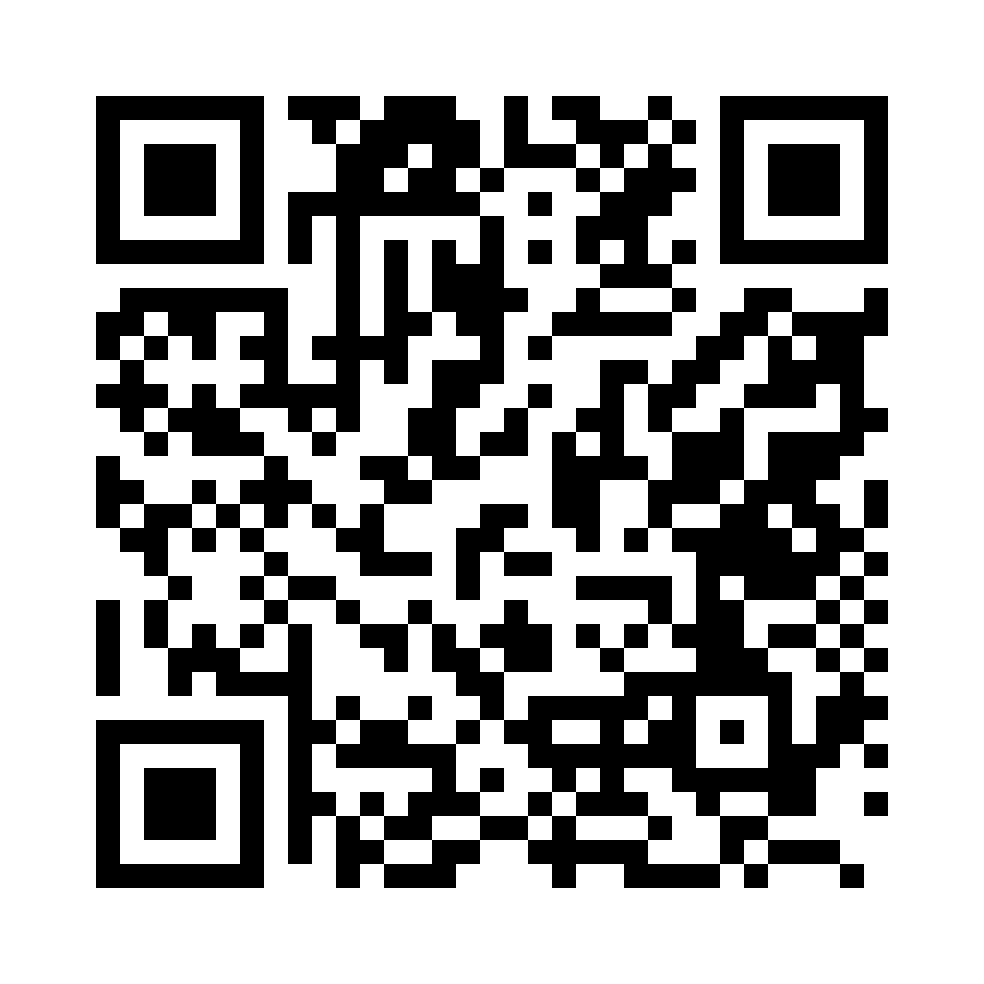 ਪਤਾ:NAD Project Team (CCQI)Royal College of Psychiatrists21 Prescot StreetLondon E1 8BBਟੈਲੀਫ਼ੋਨ:0208 618 4272 (ਸਵੇਰੇ 9 ਵਜੇ ਤੋਂ ਸ਼ਾਮ 5 ਵਜੇ ਤਕ)ਈਮੇਲ:  nad@rcpsych.ac.ukਵੈੱਬਸਾਈਟ:  National Audit of Dementia Round 6 | Royal College of Psychiatrists (rcpsych.ac.uk)